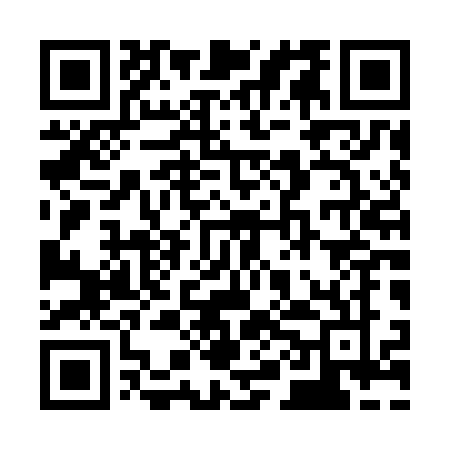 Ramadan times for Sfax, TunisiaMon 11 Mar 2024 - Wed 10 Apr 2024High Latitude Method: Angle Based RulePrayer Calculation Method: Tunisian Ministry of Religious Affairs Asar Calculation Method: ShafiPrayer times provided by https://www.salahtimes.comDateDayFajrSuhurSunriseDhuhrAsrIftarMaghribIsha11Mon5:095:096:3312:273:496:226:227:4512Tue5:085:086:3112:273:496:226:227:4613Wed5:065:066:3012:263:496:236:237:4714Thu5:055:056:2912:263:506:246:247:4815Fri5:035:036:2712:263:506:256:257:4916Sat5:025:026:2612:253:506:266:267:5017Sun5:005:006:2412:253:516:276:277:5118Mon4:594:596:2312:253:516:276:277:5219Tue4:574:576:2212:253:516:286:287:5220Wed4:564:566:2012:243:526:296:297:5321Thu4:554:556:1912:243:526:306:307:5422Fri4:534:536:1712:243:526:316:317:5523Sat4:524:526:1612:233:526:316:317:5624Sun4:504:506:1512:233:536:326:327:5725Mon4:494:496:1312:233:536:336:337:5826Tue4:474:476:1212:233:536:346:347:5927Wed4:454:456:1012:223:536:356:358:0028Thu4:444:446:0912:223:546:356:358:0129Fri4:424:426:0812:223:546:366:368:0230Sat4:414:416:0612:213:546:376:378:0231Sun4:394:396:0512:213:546:386:388:031Mon4:384:386:0412:213:546:386:388:042Tue4:364:366:0212:203:556:396:398:053Wed4:354:356:0112:203:556:406:408:064Thu4:334:335:5912:203:556:416:418:075Fri4:324:325:5812:203:556:426:428:086Sat4:304:305:5712:193:556:426:428:097Sun4:294:295:5512:193:556:436:438:108Mon4:274:275:5412:193:566:446:448:119Tue4:254:255:5312:183:566:456:458:1210Wed4:244:245:5112:183:566:466:468:13